Recommended Meet Schedule GOLD – SC 2018-19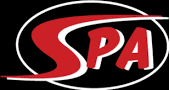 Meet NameDateLocationQualifying timesEntry DeadlineSPA Red vs. BlackSeptember 15Club SiennaNoneSeptember 9, 2018Gulf Open Water ChampsSeptember 30 TBATBASeptember 2, 2018October Gulf OpenOctober 12-14 TBANone September 16, 2018CFSC 11-14 InviteTBA TBANone TBANovember Gulf OpenNovember 9-11 TBANone October 14, 2018Gulf Fall ChampsDecember 7-9 TBAFewer than 3 Age Group Champs Times November 11, 2018Gulf Age Group ChampsDecember 14-16 College StationAt least 3 Age Group Champs Times November 25, 2018Gulf January OpenJanuary 11-13 TBANone December 23, 2018TAQ Mardi GrasJanuary 18-20 Baton RougeNone December 11, 2018SC Champs IIFebruary 22-24TBAFewer than 3 “A” TimesJanuary 27, 2019SC Champs IIIMarch 1-3PearlandAt least 3 “A” TimesFebruary 3, 2019